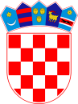     REPUBLIKA HRVATSKA VARAŽDINSKA ŽUPANIJA           OPĆINA VINICAPovjerenstvo za provedbu postupaka           jednostavne nabaveKLASA: 406-03/23-01/03URBROJ: 2186-11-23-2Vinica, 07. kolovoza 2023. godinePOZIV ZA DOSTAVU PONUDAVrsta postupka nabave: Postupak jednostavne nabavePredmet nabave:  Izrada projektne dokumentacije za dogradnju Dječjeg vrtića VinicaEvidencijski broj nabave: E-291. OPĆI PODACINaručitelj OPĆINA VINICA, Marčan, Vinička 5, 42207 Vinica, OIB: 19913793314, pokrenuo je postupak jednostavne nabave Izrada projektne dokumentacije za dogradnju Dječjeg vrtića Vinica, a za koji sukladno članku 15. Zakona o javnoj nabavi (N.N. 120/16,114/22) nije obvezan provesti jedan od postupaka Zakona o javnoj nabavi obzirom da je procijenjena vrijednost predmeta nabave (bez PDV-a) manja od 26.540,00 € te se nabava predmeta smatra jednostavnom nabavom.Naziv javnog naručitelja: Općina Vinica, Marčan, Vinička 5, 42207 Vinica
OIB: 19913793314Tel: 042/722-233Internetska adresa: https://vinica.hr/ 
Adresa elektroničke pošte: opcina.vinica@vinica.tcloud.hrNa temelju članka 9. Pravilnika o provedbi postupaka jednostavne nabave pozivamo zainteresirane gospodarske subjekte na dostavu ponude sukladno slijedećim uvjetima i zahtjevima:2. PODACI O PREDMETU NABAVE2.1. Opis predmeta nabave i tehničke specifikacije:Oznaka i naziv iz Jedinstvenog rječnika javne nabaveCPV – 71242000-6 (Izrada projekta i nacrta, procjena troškova)Predmet nabave je izrada projektne dokumentacije (idejni, glavni i izvedbeni projekt, troškovnici, projekt opreme) za izgradnju dječjeg vrtića na zadanoj lokaciji u skladu sa projektnim zadatkom. Dječji vrtić sastojat će se od dvije jasličke skupine i dvije vrtićke skupine te ostalih pratećih sadržajaIdejni, glavni i izvedbeni projekt dječjeg vrtića i jaslica treba izraditi temeljem projektnog zadatka u prilogu ove dokumentacije. Sadržaji navedeni u projektnom zadatku dani su aproksimativno, potrebno ih je u svemu uskladiti s odredbama DPS-a.Prilikom projektiranja potrebno je voditi računa o inkluziji i potrebama djece s teškoćama koja su uključena u odgojni proces (wc za invalide, bez arhitektonskih barijera i dr.). Termotehničke i elektro instalacije zgrade potrebno je bazirati na obnovljivim izvorima energije sukladno posebnim propisima (Tehničkim propisom o racionalnoj uporabi energije i toplinskoj zaštiti u zgradama). Dokumentacija mora biti u skladu s načelom „Ne nanosi bitnu štetu“ („Do no significant harm“ (DNSH)) za što glavni projektant daje Izjavu o usklađenosti s načelom DNSH. Građevinu treba projektirati u skladu s svim tehničkim propisima, važećim zakonima, pravilnicima, važećoj prostorno-planskoj dokumentaiji, normativima i standardima koji se primjenjuju na građenje.Glavni projekt treba sadržavati, sukladno Zakonu o gradnji, sve vrste projekata potrebne za dobivanje građevinske dozvole.Projektna dokumentacija izrađuje se u sklopu provedbe projekta „Dogradnja i opremanje Dječjeg vrtića Vinica“ u sklopu Poziva na dodjelu bespovratnih sredstava „Izgradnja, dogradnja, rekonstrukcija i opremanje predškolskih ustanova“. Riječ je o javnom pozivu Ministarstva znanosti i obrazovanja za koji su sredstva osigurana kroz Nacionalni program oporavka i otpornosti 2021. - 2026. Opisne stavke troškovnika moraju biti prilagođene provođenju postupka javne nabave sukladno Zakonu o javnoj nabavi (NN 120/16, 114/22 ). Opseg i količina predmeta nabave opisani su u Troškovniku koji je u prilogu ovog poziva (PRILOG II). Ponuditelj ne smije mijenjati količine ili opise predmeta nabave u Troškovniku te ni na bilo koji način mijenjati sadržaj Troškovnika. Ponuda mora u potpunosti zadovoljiti sve tražene uvjete iz opisa predmeta nabave u Troškovniku. Jedinične cijene svake stavke i ukupna cijena u Troškovniku moraju biti zaokružene na dvije decimale, sve stavke troškovnika moraju biti ispunjene. Ukoliko ponuditelj propusti ponuditi neku stavku u troškovniku njegova ponuda bit će odbijena. Prilikom ispunjavanja Troškovnika ponuditelj cijenu stavke izračunava množenjem jedinične cijene i količine, ukupna cijena upisuje se u eurima, bez PDV-a, a iznos PDV-a i cijena ponuda s PDV-om iskazuje se zasebno.2.2. Kriteriji za odabir ponude: najniža cijena ponude uz obvezu ispunjenja svih uvjeta i zahtjeva traženih Pozivom.2.3. Procijenjena vrijednost nabave: 24.000,00 € bez PDV-a 2.4. Uvjeti nabave:2.4.1. Način, rok i mjesto izvršenjaS Ponuditeljem čija ponuda bude odabrana sklopit će se ugovor o nabavi usluge, u skladu s uvjetima iz ovog poziva na dostavu ponuda i odabranom ponudom. Planirani rok početka izvršenja usluge je odmah po potpisivanju ugovora. Ukupni rok za izvršenje ugovora je sukladno rokovima kako slijede:-15 kalendarskih dana za idejni projekt, od dana sklapanja ugovora o projektiranju-60 kalendarskih dana za glavni projekt, troškovnike od dana kada naručitelj potvrdi da prihvaća idejni projekt, odnosno nakon pribavljanja svih posebnih uvjeta za projektiranje-30 kalendarskih radnih dana za izvedbeni projekt i projekt opreme, od dana pravomoćnosti građevinske dozvoleU rok se ne ubrajaju dani potrebni za davanje suglasnosti od strane Naručitelja, kao niti dani potrebni za ishođenje potrebnih dozvola, mišljenja ili suglasnosti nadležnih tijela na koje odabrani ponuditelj neće moći utjecati. Trajanje dana koji se ne ubrajaju u rokove odabrani ponuditelj morat će dokazati pisanim putem i to na način da dostavi Naručitelju npr. potvrdu o predaji zahtjeva nadležnim tijelima, odnosno podneska kojim se požuruje postupanje po zahtjevu ukoliko se zatraženo ne dobije u propisanom ili primjerenom roku i sl. Ispravljanje nedostataka u projektno - tehničkoj dokumentaciji uočenih od strane Naručitelja ili tijela nadležnog za izdavanje dozvola i suglasnosti neće se smatrati opravdanim razlogom za produženje roka. Trošak ispravljanja nedostataka, bez obzira na razlog, tereti odabranog ponuditelja. Mjesto izvršenja je Općina Vinica, Vinička ulica 5, 42 207 Vinica. Usluga se smatra izvršenom po dostavi sve tražene dokumentacije na adresu Naručitelja (po 3 primjerka za svaki projekt i troškovnike u papirnatom i primjerak u digitalnom obliku). Pod digitalnim oblikom podrazumijeva se isporuka 1 primjerka digitalno potpisanog projekta u pdf-u i 1 primjerka projekta u vektorskom obliku (dwg ili drugom cad čitljivom formatu).2.4.2. Rok, način i uvjeti plaćanja:Predujam je isključen, kao i traženje sredstava osiguranja plaćanja.Sva plaćanja Naručitelj će izvršiti na poslovni račun odabranog Ponuditelja u roku od 15 dana od zaprimanja elektroničkog računa i pratećih isprava. Račun će Izvršitelj isporučiti po dostavi određene ili cjelokupne dokumentacije koja je predmet nabave na adresu Naručitelja, sukladno potpisanom Ugovoru. 2.5. Opis i oznaka grupa predmeta nabavePredmet nabave nije podijeljen na grupe. Naručitelj nije podijelio predmet nabave na grupe izrazloga što predmet nabave predstavlja jednu jedinstvenu tehničku, tehnološku, oblikovnu ifunkcionalnu cjelinu i s odabranim ponuditeljem namjerava sklopiti jedan ugovor o javnojnabavi za cjelovit predmet nabave. Ponuditelj je u obvezi ponuditi predmet nabave u cijelosti.3. RAZLOZI ISKLJUČENJA PONUDITELJAPonuditelj mora dokazati da ne postoje razlozi isključenja iz postupka nabave sukladno navedenim odredbama.3.1. Obvezni razlozi isključenjaJavni naručitelj obvezan je iz postupka javne nabave isključiti ponuditelja :I. Gospodarski subjekt koji ima poslovni nastan u Republici Hrvatskoj ili osoba koja je član upravnog, upravljačkog ili nadzornog tijela ili ima ovlasti zastupanja, donošenja odluka ili nadzora toga gospodarskog subjekta i koja je državljanin Republike Hrvatske pravomoćnom presudom osuđenog za:a) sudjelovanje u zločinačkoj organizaciji, na temelju- članka 328. (zločinačko udruženje) i članka 329. (počinjenje kaznenog djela u sastavu zločinačkog udruženja) Kaznenog zakona
- članka 333. (udruživanje za počinjenje kaznenih djela), iz Kaznenog zakona („Narodne novine“, br. 110/97., 27/98.,  50/00., 129/00., 51/01., 111/03., 190/03., 105/04., 84/05., 71/06., 110/07., 152/08., 77/11. i 143/12.)b) korupciju, na temelju- članka 252. (primanje mita u gospodarskom poslovanju), članka 253. (davanje mita u gospodarskom poslovanju), članka 254. (zlouporaba u postupku javne nabave), članka 291. (zlouporaba položaja i ovlasti), članka 292. (nezakonito pogodovanje), članka 293. (primanje mita), članka 294. (davanje mita), članka 295. (trgovanje utjecajem) i članka 296. (davanje mita za trgovanje utjecajem) Kaznenog zakona
- članka 294. a (primanje mita u gospodarskom poslovanju), članka 294.b (davanje mita u gospodarskom poslovanju), članka 337. (zlouporaba položaja i ovlasti), članka 338 (zlouporaba obavljanja dužnosti državne vlasti), članka 343. (protuzakonito posredovanje), članka 347.  (primanje mita) i članka 348. (davanje mita) iz Kaznenog zakona („Narodne novine“, br. 110/97., 27/98.,  50/00., 129/00., 51/01., 111/03., 190/03., 105/04., 84/05., 71/06., 110/07., 152/08., 77/11. i 143/12.)c) prijevaru, na temelju- članka 236. (prijevara), članka 247. (prijevara u gospodarskom poslovanju), članka 256. (utaja poreza ili carine) i članka 258. (subvencijska prijevara) Kaznenog zakona 
- članka 224. (prijevara), članka 293. (prijevara u gospodarskom poslovanju) i članka 286. (utaja poreza i drugih davanja) iz Kaznenog zakona („Narodne novine“ br. 110/97, 27/98., 50/00., 129/00., 51/01., 111/03., 190/03., 105/04., 84/05., 71/06., 110/07., 152/08., 77/11. i 143/12.)d) terorizam ili kaznena djela povezana s terorističkim aktivnostima, na temelju- članka 97. (terorizam), članka 99. (javno poticanje na terorizam), članka 100. (novačenje za terorizam), članka 101. (obuka za terorizam) i članka 102. (terorističko udruženje) Kaznenog zakona
- članka 169. (terorizam), članka 169.a (javno poticanje na terorizam) i članka 169. (novačenje i obuka za terorizam) iz Kaznenog zakona („Narodne novine“ br. 110/97, 27/98., 50/00., 129/00., 51/01., 111/03., 190/03., 105/04., 84/05., 71/06., 110/07., 152/08., 77/11. i 143/12.)e) pranje novca ili financiranje terorizma, na temelju- članka 98. (financiranje terorizma) i članka 265. (pranje novca) Kaznenog zakona
- članka 279. (pranje novca) iz Kaznenog zakona („Narodne novine“ br. 110/97, 27/98., 50/00., 129/00., 51/01., 111/03., 190/03., 105/04., 84/05., 71/06., 110/07., 152/08., 77/11. i 143/12.)f) dječji rad ili druge oblike trgovanja ljudima, na temelju- članka 106. (trgovanje ljudima) Kaznenog zakona
- članka 175. (trgovanje ljudima i ropstvo) iz Kaznenog zakona („Narodne novine“ br. 110/97, 27/98., 50/00., 129/00., 51/01., 111/03., 190/03., 105/04., 84/05., 71/06., 110/07., 152/08., 77/11. i 143/12.)II. Gospodarski subjekt koji nema poslovni nastan u Republici Hrvatskoj ili osoba koja je član upravnog, upravljačkog ili nadzornog tijela ili ima ovlasti zastupanja, donošenja odluka ili nadzora toga gospodarskog subjekta i koja nije državljanin Republike Hrvatske pravomoćnom presudom osuđena za kaznena djela iz točke I. podtočaka od a) do f) i za odgovarajuća kaznena djela koja, prema nacionalnim propisima države poslovnog nastana gospodarskog subjekta, odnosno države čiji je osoba državljanin, obuhvaćaju razloge za isključenje iz članka 57. stavka 1. točaka od (a) do (f) Direktive 2014/24/EU.Za potrebe utvrđivanja gore navedenih okolnosti gospodarski subjekt dostavlja Izjavu (PRILOG III). Izjavu daje osoba ovlaštena po zakonu za zastupanje gospodarskog subjekta. Izjava ne smije biti starija od 3 mjeseca računajući od dana početka postupka nabave.3.1.1. Ako nije ispunio obvezu plaćanja dospjelih poreznih obveza i obveza za mirovinsko i zdravstveno osiguranje, osim ako mu je sukladno posebnim propisima odobrena odgoda plaćanja navedenih obveza.Kao dokaz ponuditelj dostavlja potvrdu Porezne uprave o stanju duga koja ne smije biti starija od 30 dana računajući od dana početka postupka jednostavne nabave.3.2. Kriteriji za odabir gospodarskog subjektaU postupku jednostavne nabave ponuditelji moraju dokazati sposobnost za obavljanje djelatnosti.3.2.1. Uvjeti za obavljanje profesionalne djelatnostiGospodarski subjekt mora biti upisan u sudski, obrtni, strukovni ili drugi odgovarajući registar u državi poslovnog nastana.Kao dokaz potrebno je kao prilog ponudi dostaviti:1. Izvadak iz sudskog, obrtnog ili drugog odgovarajućeg registra  države sjedišta gospodarskog subjekta. Izvod ne smije biti stariji od tri mjeseca računajući od dana slanja poziva na dostavu ponude.3.2.2. Tehnička i stručna sposobnostNaručitelj određuje sljedeće uvjete tehničke i stručne sposobnosti kojima se osigurava da gospodarski subjekt ima iskustvo potrebno za kvalitetno izvršenje ugovora o javnoj nabavi, te da na raspolaganju ima potrebne ljudske i tehničke resurse potrebne za izvršenje ugovora o nabavi na odgovarajućoj razini. Minimalne razine tehničke i stručne sposobnosti koje se zahtijevaju vezane su uz predmet nabave i razmjerne su predmetu nabave.Ponuditelj mora dokazati da je u godini u kojoj je započeo postupak nabave (2023.) i tijekom tri godine koje prethode toj godini (2022., 2021., 2020.) uredno izvršio najmanje jedan ili više ugovora istih ili sličnih predmetu nabave. Ukupna vrijednost usluga istih ili sličnih predmetu nabave mora biti veća ili jednaka procijenjenoj vrijednosti nabave. Pod istim ili sličnim predmetu nabave prihvatljivi su projekti građevina javne i društvene namjene. Obrazloženje: S obzirom na predmet nabave, za kvalitetno i cjelovito ispunjenje usluga u predviđenom roku, potrebno je da Ponuditelj posjeduje značajno profesionalno iskustvo. Naručitelj traži dokaze u svrhu utvrđivanja sposobnosti urednog izvršenja obveza gospodarskog subjekta prema drugoj ugovornoj strani jer želi sklopiti ugovor sa iskusnim i pouzdanim Ponuditeljem koji je između ostalog usluge istovjetne ili slične predmetu nabave već izvršio. Sposobnost iz ove točke dokazuje se popisom izvršenih glavnih usluga, potpisanim od strane ovlaštene osobe Ponuditelja, za usluge pružene u godini u kojoj je započeo postupak nabave i tijekom tri godine koje prethode toj godini navodeći vrijednost usluge, datum pružene usluge i naziv druge ugovorene strane, u slobodnoj formi.4. ODREDBE O PONUDIPonuda se dostavlja na priloženom Ponudbenom listu koji mora biti potpisan i ovjeren od strane Ponuditelja, zajedno sa popunjenim i potpisanim Troškovnikom, sa priloženim traženim dokazima sposobnosti i izjavama.Naručitelj neće prihvatiti ponudu koja ne ispunjava uvjete i zahtjeve vezane uz predmet nabave iz ovog Poziva.Ponuda sadrži:a) Ponudbeni list – pravilno ispunjen i potpisan od strane ponuditelja (PRILOG I)b) Troškovnik – pravilno ispunjen i potpisan od strane ponuditelja (PRILOG II)c) Dokumente kojima ponuditelj dokazuje da ne postoje obvezni razlozi isključenja (Izjava o nekažnjavanju (PRILOG III), Potvrda Porezne uprave)d) Tražene dokaze pravne i poslovne sposobnosti (Popis izvršenih glavnih usluga)Ponuda se piše neizbrisivom tintom ili pisačem te mora biti uvezena tako da se onemogući naknadno vađenje ili umetanje listova, a stranice se označavaju na način da je vidljiv redni broj stranice i ukupan broj stranica ponude. Ponuda se izrađuje na hrvatskom jeziku i latiničnom pismu.5. NAČIN DOSTAVLJANJA PONUDE1. Rok za dostavu ponude: Ponude se dostavljaju najkasnije do 16. kolovoza 2023. godine do 13,00 sati, bez obzira na način dostave.2. Način dostave ponude: Ponuda se predaje neposredno na urudžbeni zapisnik naručitelja ili dostavlja preporučenom poštanskom pošiljkom na adresu naručitelja, u zatvorenoj omotnici na kojoj mora biti naznačeno:OPĆINA VINICA Marčan, Vinička 5, 42207 Vinicas naznakom:PONUDA ZA NABAVUIzrada projektne dokumentacije za dogradnju Dječjeg vrtića Vinica N E      O T V A R A T Ia na poleđini: naziv i adresa ponuditelja. Ponuda se može dostaviti i u elektronskom obliku na e-mail: opcina.vinica@vinica.tcloud.hr . U slučaju dostave elektronskom poštom, troškovnik, izjave i dokazi iz točke 4. moraju biti skenirani.3. Otvaranje ponuda: Otvaranje ponuda provode predstavnici naručitelja i nije javno. Ponuda pristigla nakon isteka roka za dostavu ponuda neće se otvarati te će se kao zakašnjela ponuda vratiti ponuditelju koji ju je dostavio.Naručitelj će o postupku otvaranja i pregleda sastaviti zapisnik o otvaranju, pregledu i ocjeni ponuda.6. BITNI UVJETI ZA IZVRŠENJE UGOVORA O NABAVIOdabrani ponuditelj u obvezi je izvršiti predmet nabave sukladno roku, kvaliteti, uvjetima i pojedinačnim cijenama navedenim u ponudi te troškovniku.1. Jamstvaa) jamstvo za uredno ispunjenje ugovora	Odabrani ponuditelj će u roku od osam dana od dana potpisivanja ugovora dostaviti Naručitelju jamstvo za uredno izvršenje ugovora u obliku bjanko zadužnice na iznos od 10% ukupne vrijednosti ugovora o nabavi (bez PDV-a).Potrebno je ispuniti Izjavu o dostavi jamstva (PRILOG IV)7. OSTALO1. Osoba zadužena za kontakt: Dora Balent Turčin, tel. 042/722 233, e mail: dora.balent-turcin@vinica.hr 2. Obavijest o rezultatima nabave: Naručitelj neće prihvatiti ponudu koja ne ispunjava uvjete i zahtjeve vezane uz cjelokupni predmet nabave iz ovog Poziva i zadržava pravo odbiti sve ponude i poništiti postupak ukoliko niti jedna ponuda ne odgovara svrsi nabave ili ako prelazi osigurana sredstva, odnosno u drugim opravdanim slučajevima prema odluci Naručitelja. Na osnovu rezultata pregleda i ocjene ponuda od strane ovlaštenih predstavnika, naručitelj će odabrati najpovoljniju ponudu najkasnije u roku od 30 dana od dana isteka roka za dostavu ponuda. Pisanu obavijest o rezultatima nabave Naručitelj dostavlja svim ponuditeljima na dokaziv način.Protiv odluke o odabiru ili odluke o poništenju nije moguće izjaviti žalbu.Na ovaj postupak ne primjenjuju se odredbe Zakona o javnoj nabavi. Naručitelj zadržava pravo poništiti ovaj postupak nabave u bilo kojem trenutku odnosno ne odabrati niti jednu ponudu, a sve bez ikakvih obveza ili naknada bilo koje vrste Ponuditeljima. NaručiteljOpćina VinicaPrilozi:1. Ponudbeni list (PRILOG I)2. Troškovnik (PRILOG II)
3. Izjava o nekažnjavanju (PRILOG III)
4. Izjava ponuditelja o dostavi jamstva za uredno ispunjenje Ugovora (PRILOG IV)5. Projektni zadatak (PRILOG V)